Сизинские вести № 2113.08.2018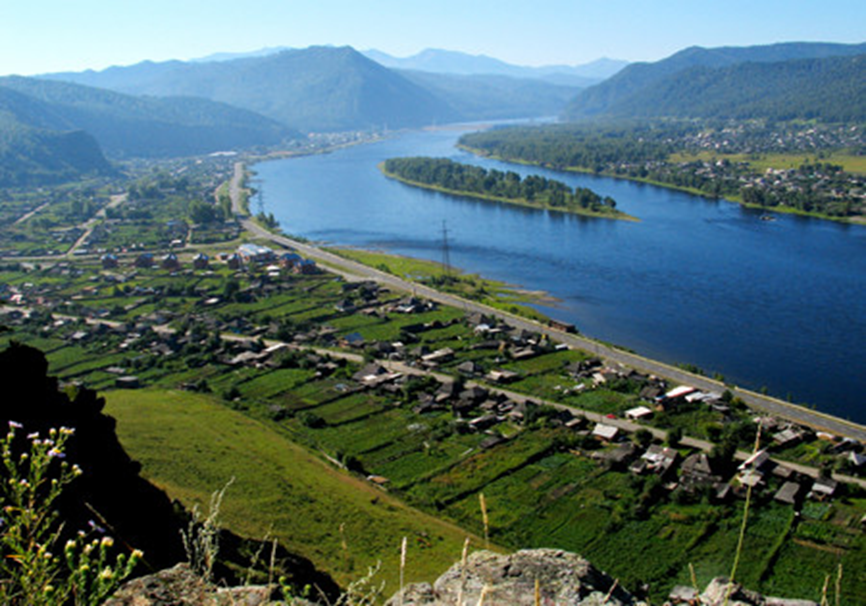 	Газета распространяется бесплатно*Орган издания Муниципальное образование «Сизинский сельсовет»СЕГОДНЯ В НОМЕРЕ:Повестка заседания  сессии Сизинского сельского Совета депутатов .....…..….......стр.2Объявления…………………….. …………….…………………..………………….....стр.3РОССИЙСКАЯ  ФЕДЕРАЦИЯКРАСНОЯРСКИЙ  КРАЙ    ШУШЕНСКИЙ РАЙОНСИЗИНСКИЙ СЕЛЬСКИЙ СОВЕТ ДЕПУТАТОВочередное заседание сессии17.08.2018г.16.00 ч.ПОВЕСТКА ДНЯ:О внесении дополнений и изменений Решение Сизинского сельского Совета депутатов от 25.12.2017 №132 «О бюджете Сизинского сельсовета на 2018 год и плановый период 2019-2020»Отв. Постоянная комиссия по экономике, финансам, охране окружающей среды и природопользованию (Акулич Л.С.).Докладывает:  Карсакова М.А.Об исполнении бюджета сельсовета за 1 полугодие 2018г.Отв. Постоянная комиссия по экономике, финансам, охране окружающей среды и природопользованию (Акулич Л.С.).Докладывает:  Карсакова М.А.О внесении изменений в Решение Сизинского сельского Совета депутатов от 26 сентября 2013 года  № 203 «Об оплате труда работников отраслевых органов администрации Сизинского сельсовета, не относящихся муниципальным должностям, должностям муниципальной службы».Отв. Постоянная комиссия по законности, правопорядку, защите прав граждан, местному самоуправлению, благоустройству (Резиков В.И.).Докладывает:  Неминущая И.А.О внесении дополнений и изменений в Решение Сизинского сельского Советадепутатов от  26.03.2012  № 122 «Об утверждении  Положения об оплате трудавыборных должностных лиц, осуществляющих свои полномочия на постоянной основе и муниципальных служащих Сизинского сельсовета»Отв. Постоянная комиссия по законности, правопорядку, защите прав граждан, местному самоуправлению, благоустройству (Резиков В.И.).Докладывает:  Неминущая И.А.ОБЪЯВЛЕНИЯВнимание!18 августа в 12 часов приглашаем гостей и жителей с. Сизая на празднование Дня Села.Внимание! Внимание!16.08.2018 в 19-00 на верхней территории погоста по ул. Солнечная состоится торжественное открытие объекта, в связи с тем, что вокруг территории кладбища по ул. Солнечная с. Сизая установлено новое металлическое ограждение. Отец Василий совершит поминальный молебен и освятит территорию кладбища, приглашаем Всех.Адрес: 662732,  Красноярский край,               Шушенский р-н, с. Сизая,   ул. Ленина, 86-а                                            Тел. 8(39139)22-6-71, факс: 8(39139) 22-4-31Издание утверждено 3.04.2008 г.  тиражом в 500 экземпляров. Учредитель:                 Администрация            Сизинского сельсовета